Students can submit an application:Either for a specific PhD Research Project, and/orFor a research field (in that case, the application file will be transmitted to all the advisors who proposed a PhD Research Project in the selected research field)Specific PhD Research Project:orResearch Field:Are you already in contact with a ParisTech advisor*? Yes  NoIf you are, can you please specify who *:University Entrance ExaminationBachelor degreeIf you were not able to provide GPA or ranking for some of your bachelor degree years, please explain why:Master degreeIf you were not able to provide GPA or ranking for some of your master degree years, please explain why:Research topics during your Master DegreeWere you previously awarded scholarships (during your bachelor or master degrees)? Yes  NoIf you were, please precise which scholarship and when:If you are already workingIf you are already pursuing a PhDInternational Foreign Language CertificatesAcademic Honors & AwardsPlease only list down the most significant and relevant ones, and provide proof scans with translations in English or French when they are in Chinese.Internships, Jobs, Projects in Research labs or CompaniesPlease clearly state the dates, position, Company or Lab name, your main responsibilities and activities during the internship, job or research project.Hobbies and Extracurricular ActivitiesIf you were called for the interview, where do you wish the interview to be:The information requested in this form is mandatory, and will be subjected to data processing for the purpose of your application. The recipient of the data is ParisTech and its admission board. In compliance with French Data Protection Act no. 78-17 of 6 January 1978, as later amended, you have the right to access, modify, rectify and delete your individual data. To do so, please contact china@paristech.fr 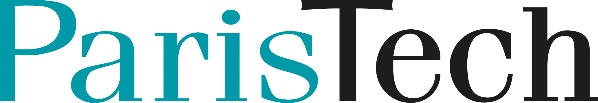 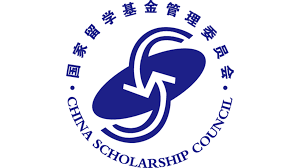 Application FormAll information marked with * are compulsory information. Please note that ParisTech will only review complete application forms.Personal InformationLAST NAME *First name *Form of address (Mr./Ms.) *Date of birth *Place of birth *Nationality *Marital status * (married, single, divorced)Contact InformationEmail address *Phone Number *(please indicate a phone number at which you can be joined during the whole procedure)Country codePhone numberPhone Number *(please indicate a phone number at which you can be joined during the whole procedure)Current Postal Address *Address:Address:Current Postal Address *City:City:Current Postal Address *Country:Country:Wished PhD Research Projects1st choiceSubject number and Title:1st choiceParisTech research field: 1st choiceParisTech school: 1st choiceAdvisor(s) name(s):1st choiceAdvisor(s) email address(es):2nd choiceSubject number and Title:2nd choiceParisTech research field: 2nd choiceParisTech school: 2nd choiceAdvisor(s) name(s):2nd choiceAdvisor(s) email address(es):3rd choiceSubject number and Title:3rd choiceParisTech research field: 3rd choiceParisTech school: 3rd choiceAdvisor(s) name(s):3rd choiceAdvisor(s) email address(es):Please be specific. If you have identified a lab in a ParisTech school, or a supervisor whose work could correspond to your topic, please also write it down here.LAST NAME / First nameParisTech schoolAdvisor’s emailHigher EducationDate and Place (province /city)*High school nameDid you take the national admission entrance exam or not or not (保送)? * Yes NoUniversity*Department*Major*Fields of studyDate of entrance*Date of graduation*Overall GPA (GPA/100)Rank in Department/Major(Rank/Nbr of students)1st Year2nd Year3rd Year4th Year4-year bachelor degree overall GPA and Rank *University*Department*Major*Fields of studyDate of entrance*Date (or expected date) of graduation*Overall GPA (GPA/100)Rank in Department(Rank/Nbr of students)1st Year2nd Year3rd Year3-year master degree overall GPA and Rank*List of main research topicsResearch topic for your master degree thesis (when relevant) *Did you publish any articles during your master degree? If yes, please write down articles’ references (date of publication, journal, article’s name, co-authors… Please provide a copy of or a link to the article, or a proof of publication)Please specify: when you started working, in which company, your position, responsibilities and achievements*Does your current company support your plan to pursue a PhD abroad? *Please specify: when you started, in which university, your PhD subject*Does your current university/supervisor support your plan to pursue a PhD abroad? *More about youTestScoreDateEnglish*French (optional)Other language(s):DateHonors or awardName, descriptionName, descriptionDateInstitution / Lab / CompanyDescriptionWork position:Main assignments & responsibilities:Work position:Main assignments & responsibilities:Work position:Main assignments & responsibilities:Interview